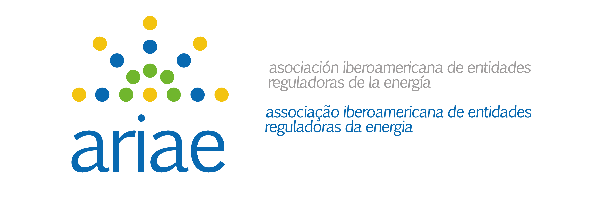 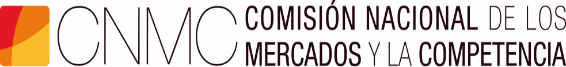 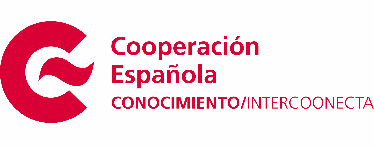 XX CURSO DE REGULACIÓN ENERGÉTICA: “REGULACIÓN DE LA PROMOCIÓN DE LAS ENERGÍAS RENOVABLES Y LA EFICIENCIA ENERGÉTICA”Del 17 al 28 de octubre de 2022 (formato virtual)                   PROGRAMASEMANA SEGUNDAMiércoles 26 de octubre  Miércoles 26 de octubre  Ponencia principal.- Los biocombustibles y el biogás Ponente: D. Carlos Orlando Enrique da Silva (Superintendente de Biocombustibles y Calidad de Productos de ANP, de Brasil)Debate regulatorio sobre experiencias reales en promoción de la eficiencia energética (tres grupos de participantes de Chile, El salvador y México)